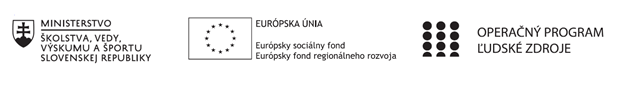                  Pracujem ako školský špeciálny pedagóg  v rámci projektu Pomáhajúce profesie v edukácii detí a žiakov.Cieľom projektu je nadviazať na doteraz realizované projekty inkluzívneho vzdelávania v Slovenskej republike MRK I.; MRK II.;PRINED; ŠOV. Ide o posilnenie overených postupov a aktivít smerujúcich k inkluzívnemu vzdelávaniu a výchove.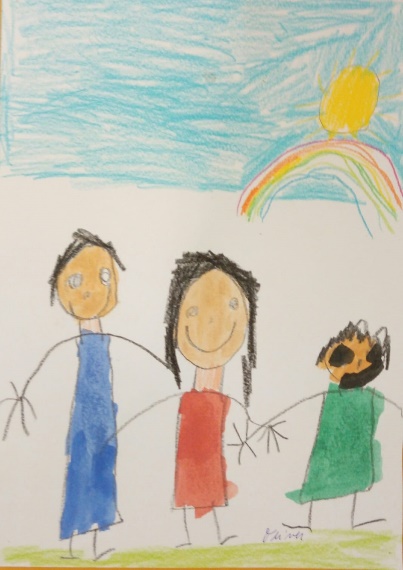 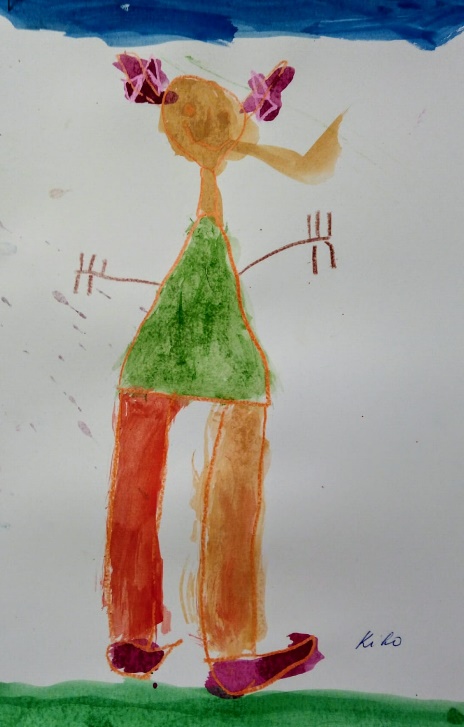 